Teste modeloNome do estudante: 1. Descreva as partes desta casa. Caso nao saber a tradução exata, pode usar uma descrição.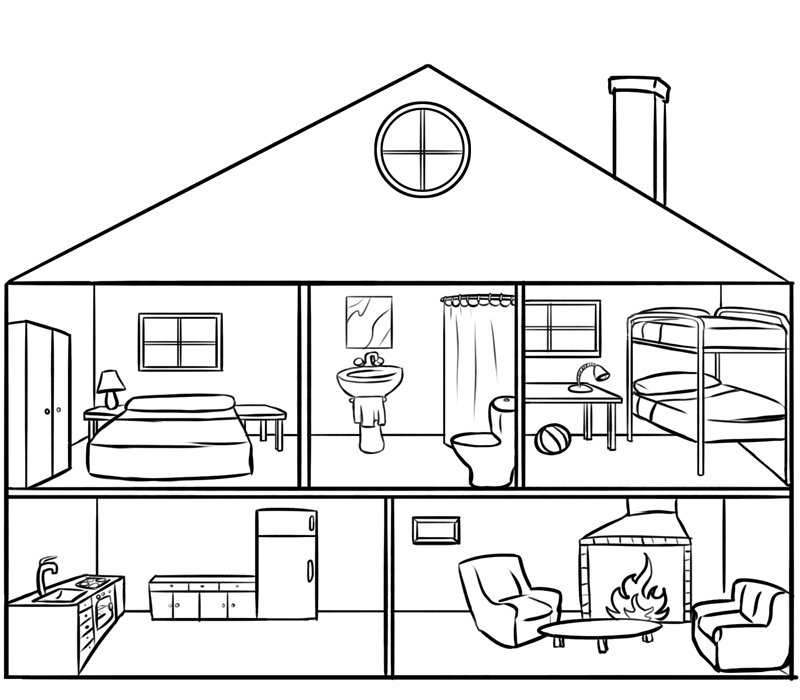 2. Em cada linha horizontal há 4 palavras mas uma delas não corresponde com o resto. Identifique a palavra intruso e justifique a sua resposta. 3. Lê os diálogos e escolhe o lugar onde os podemos ouvir.  a. Marcação de uma consultab. Na consulta médicac. No hospitald. Na farmáciaDiálogo 1: _____A. - Está.B. - Bom dia. Gostaria de marcar uma consulta, se faz favor.A. - Muito bem. É urgente?Diálogo 2: _____A.- Boa tarde, Sra. doutora.B.- Boa tarde. Sente-se. Então, o que se passa?A. - Olhe, venho aqui porque tenho uma terrível dor de estômago.B. - Vamos lá ver. O que comeu ontem?Diálogo 3: _____A. - Então, já estás melhor?B. - Acho que sim. Nunca mais tive dores.C. - Muito bem. Isso é o que é preciso. Se os resultados são bons, vais já na sexta-feira para casa. De certeza que te dão alta.D. - Até que enfim!Diálogo 4: _____A. - Boa tarde, faz favor?B. - Boa tarde, precisava de algo para as dores de cabeça.A. - Este medicamento é muito eficaz.B. - Então, levo esses comprimidos.A.- A senhora quer um caixa grande ou pequena?...4. Indique a forma correta do pretérito perfeito simples do indicativo como no exemplo. Exemplo: Ela /aprender/ aprendeu português durante vários anos.Eu não /ir/ ______________ ao aeroporto esperar a Joana, porque não/poder/ ______________.Na semana passada eu /fazer/ ______________ uma viagem de avião./Pôr - tu/ ______________ os copos no armário, como te /dizer - eu/ ______________?Ontem eu /ter/ ______________ muitas dores de cabeça.O comboio /sair/ ______________ a horas.Eles /vir/ ______________ de carro para o consultório.Ela /trazer/ ______________ tudo  o que lhe /pedir/ ______________.5. Complete o texto escolhendo a opção correta. Paulo: Ó mãe, nem imaginas    1    coisas tenho para      2   . Mãe: Então, conta lá. Como    3    a viagem? Descansaste?Paulo: Descansar, não descansei, mas    4    bastante. Quando chegámos a Lisboa, o tempo estava ótimo, o sol brilhava e durante o dia a temperatura subia até aos 30 graus. A verdade é que à noite, arrefecia bastante e tínhamos que vestir um casaco. A temperatura da água não dava para nadar muito tempo. Par       5    foi uma grande surpresa que o Atlântico é muito    6    o Mediterrâneo. Mesmo assim    7    um mergulho rápido.Mãe:    8    muita gente na praia?Paulo: Sim, sobretudo estrangeiros.   9_  portugueses já fazia muito frio. Um dia fizemos uma excursão até ao Cabo da Roca que é o ponto mais ocidental da Europa. Palo caminho passámos por um lugar chamado Boca do Inferno. As ondas eram tão grandres que até metiam medo. Para a semana vou ter as fotografias. Depois    _10   as veres com certeza vais também querer visitar Portugal.6. Ensaio: Escreva uma breve composição (60 - 80 palavras). O tema é o seguinte: O que aprendi sobre a cultura portuguesa/brasileira.Total pontos50Pontos da atividade10Passa-se60 %10o arquipélagoa ilhao ilhéua colheitao sobreiroo sabera rolhaa cortiçaa ficçãoa poesiao ensaioa cartaa montanhao picoa serraa prisão4410ABCD1quantoquantosquantaquantas2contar-ote contarcontar-lhea contar3foifuifoefora4me divertiadiverti-meme divertiame diverti5eumimimmesmo6mais frio demais frio quefrio frio mais7demosdêmosdimosdámos8háestavaerahavia9Para osPelosParaPor10quede-tú1010